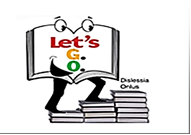 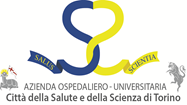 LET’S G.O.–Dislessia-ONLUSSede: 10126 Torino – C.so Bramante n. 88Presso A.O.U. San Giovanni BattistaCittà della Salute e della Scienzae-mail: letsgodislessia@libero.it    cell: 3397757650                                                        AI REFERENTI DSA/BES LICEI E IISSAI REFERENTI PROGETTI DI ORIENTAMENTO IN USCITA        AI DIRIGENTI SCOLASTICI LICEI E IISSOGGETTO:  incontro con referenti DSA/BES dei Licei e degli Istituti di Istruzione Superiori.	L’Università degli Studi di Torino e l’USR Piemonte,  intendono organizzare un convegno per gli allievi delle classi quarte e quinte con DSA e BES nella giornata del 13 aprile 2016:		DSA/BES protagonista del mio futuro. Verso Esame di Stato ed Universitàpresso l’Aula Magna dell’ Azienda Ospedaliero-Universitaria Molinette di Torino.	L’Associazione LET’S G.O.–Dislessia-ONLUS, in collaborazione con l’Università degli Studi di Torino, invita i destinatari, ad un incontro preliminare MERCOLEDI’ 24 FEBBRAIO 2016alle ore 15presso AULA Magna4° piano ORL-Prof. AlberaV. Genova, 3 Torino (Ospedale Molinette)	All’incontro saranno presenti il Prof. Albera Primario del Reparto ORL, la Presidente dell’Associazione Let’G.O., Dott.sa Da Milano, ed i volontari dell’Associazione.Torino, 26 gennaio 2016        La Presidente dell’AssociazioneLet’G.O.dislessia ONLUSDott.sa Daniela Da Milano